Job Description – Teaching Assistant responsible for Leading ELSA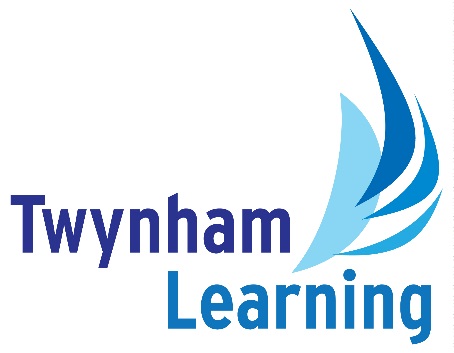 Responsible to:  SENCOHours: 30 hours per weekWeeks per year: 44.65  Salary: Dorset Grade 5 -£11,450-£12,339 Job Purpose: To support the development of emotional literacy and contribute to the culture of pupil resilience and mental well-being in school.Main Job Purpose:To implement, plan and deliver individualised programmes for children to enable them to develop their emotional literacy. To deliver the ELSA programme. To liaise with teachers and other support assistants about the needs and progress of children receiving support. To share knowledge and ideas from training/supervision sessions with other school staff as appropriate. To meet regularly with the SEN Manager to review ELSA work. Liaise with parents in line with school policy. Person specification:Minimum of C pass in GCSE English and Maths or equivalent.Level 3 NVQ in Supporting Teaching and Learning would be an advantage.Good interpersonal skills with children and adults. Warm personality and ability to stay calm under pressure. Ability to gain the confidence of children who are behaviourally challenging, socially withdrawn or who have additional educational needs.Good organisational and administrative skills to include record keeping.Ability to work well within a team.Ability to work independently and show initiative. Flexibility.ICT skills and a commitment to ongoing training.A positive and optimistic outlook.Good health.A sense of humour.Supervision and Management:Support to be provided by the SENCO and the SEN Manager within the team. The postholder may be required to support the induction and further training of classroom TAs.Key Contacts and Responsibilities:Contact with all staff in school to pass and receive information, advice, guidance, suggestions and ideas.Contact with Health Service professionals to provide daily support for the pupils with known medical conditions.Contact with parents / carers and other agency staff to provide support for pupils, such as giving feedback on pupils progress.  Such communications can be of a delicate nature depending on a pupils particular needs.There will be regular contact with the SENCO, relating to on-site supervision of TAs, deployment and cover arrangements.Updated: 2017